Материально-техническое обеспечениеКОМПЕНСИРУЮЩЕЙ ГРУППЫ ДЛЯ ДЕТЕЙ С ОВЗ ПО СЛУХУВ МБДОУ по программе «Доступная среда -2016» было приобретено оборудование для детей с ОВЗ по слуху. Внедрение компьютерной техники в специальное обучение связано с решением одной из фундаментальных задач: использовать новые компьютерные технологий в целях коррекции нарушений, а также общего развития ребенка с особыми образовательными потребностями. Информационные 	технологии относятся  к многофункциональным программным средствам обучения, повышающие эффективность учебного процесса. Технологии обучения, основанные на использовании компьютера и программного обеспечения, дают возможности увеличения объема учебного материала на занятии без увеличения нагрузки на детей по его усвоению и реализуются такие дидактические задачи, решение которых без использования компьютера было бы недостаточно эффективно.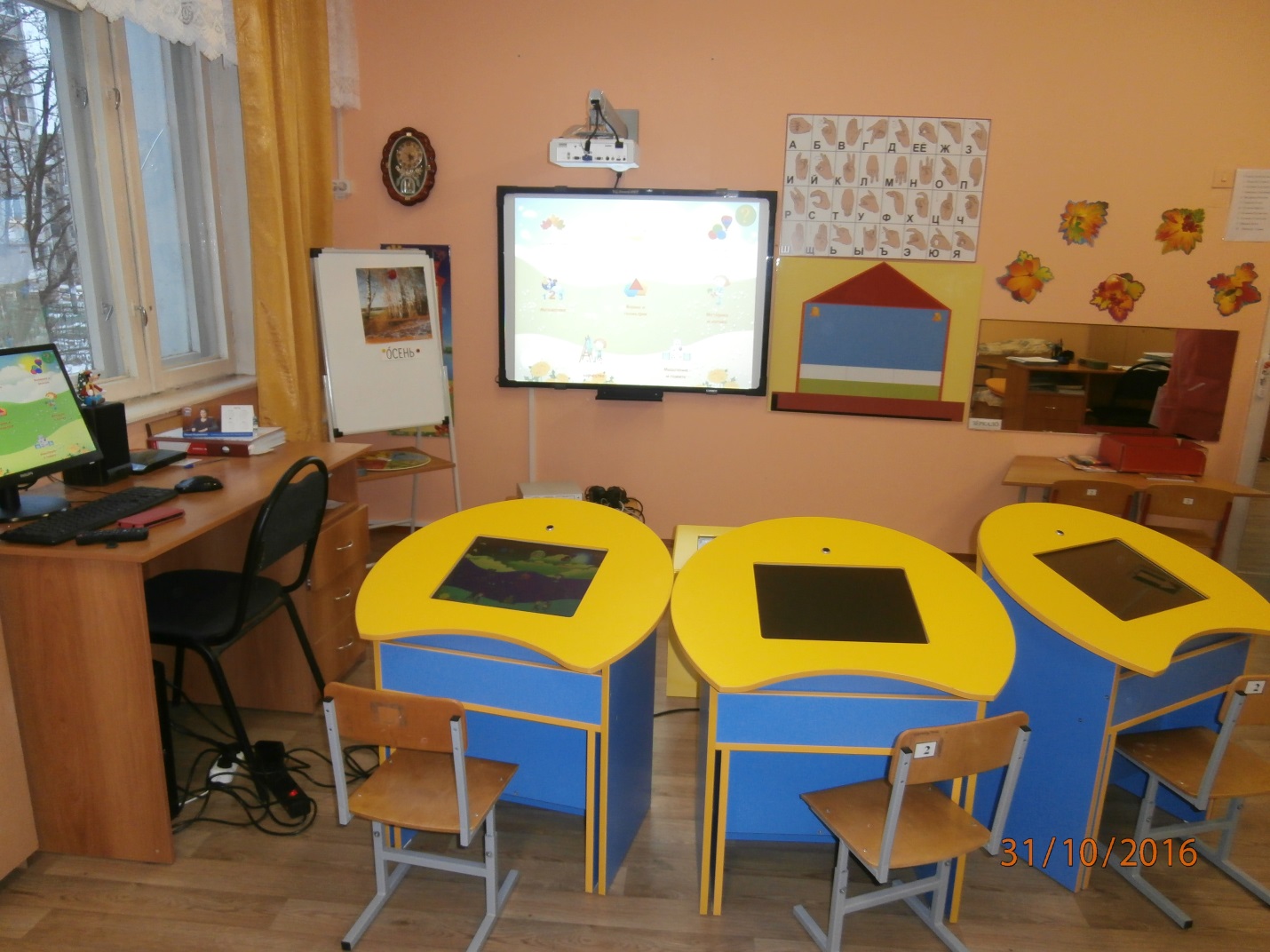 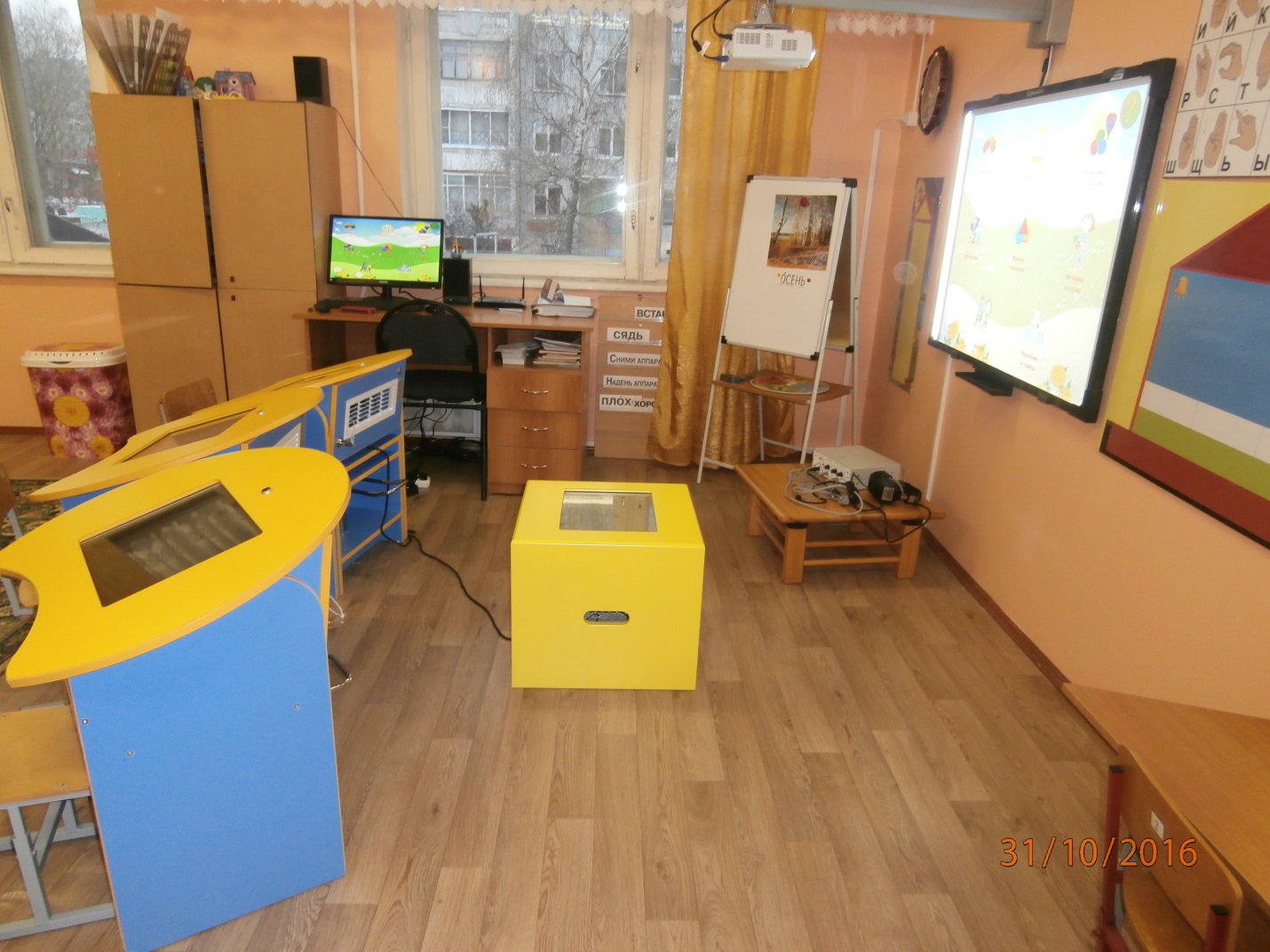 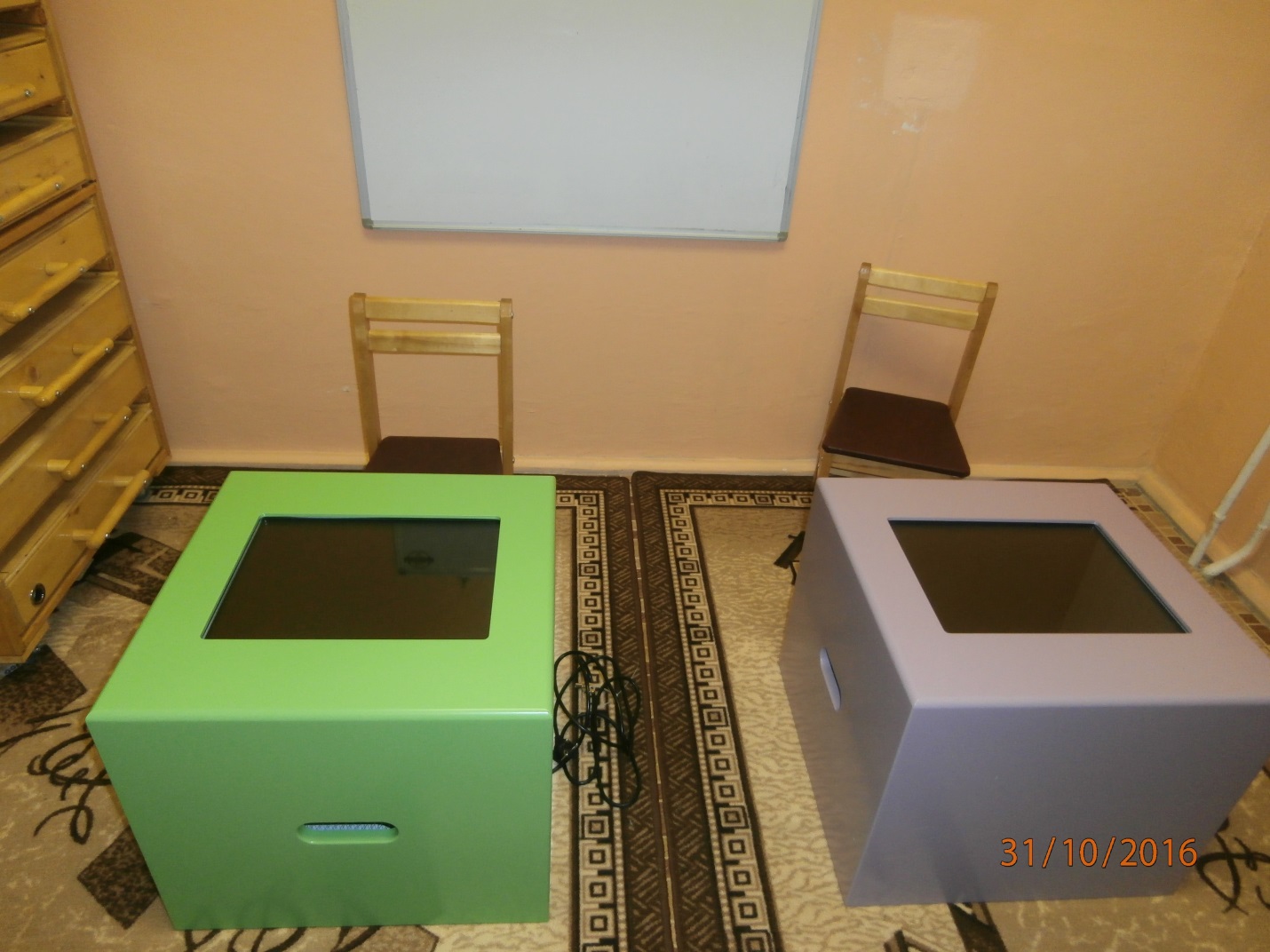 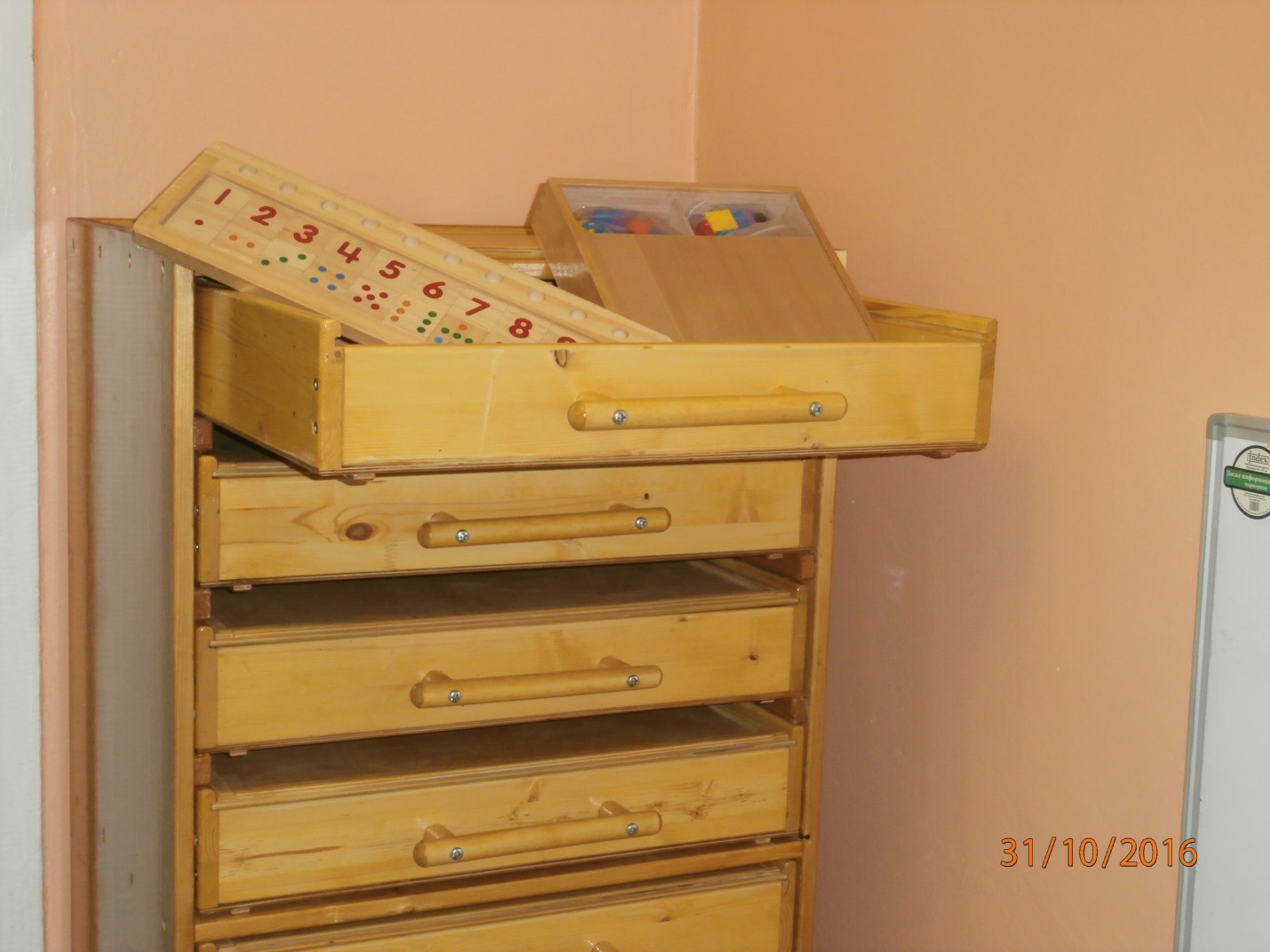 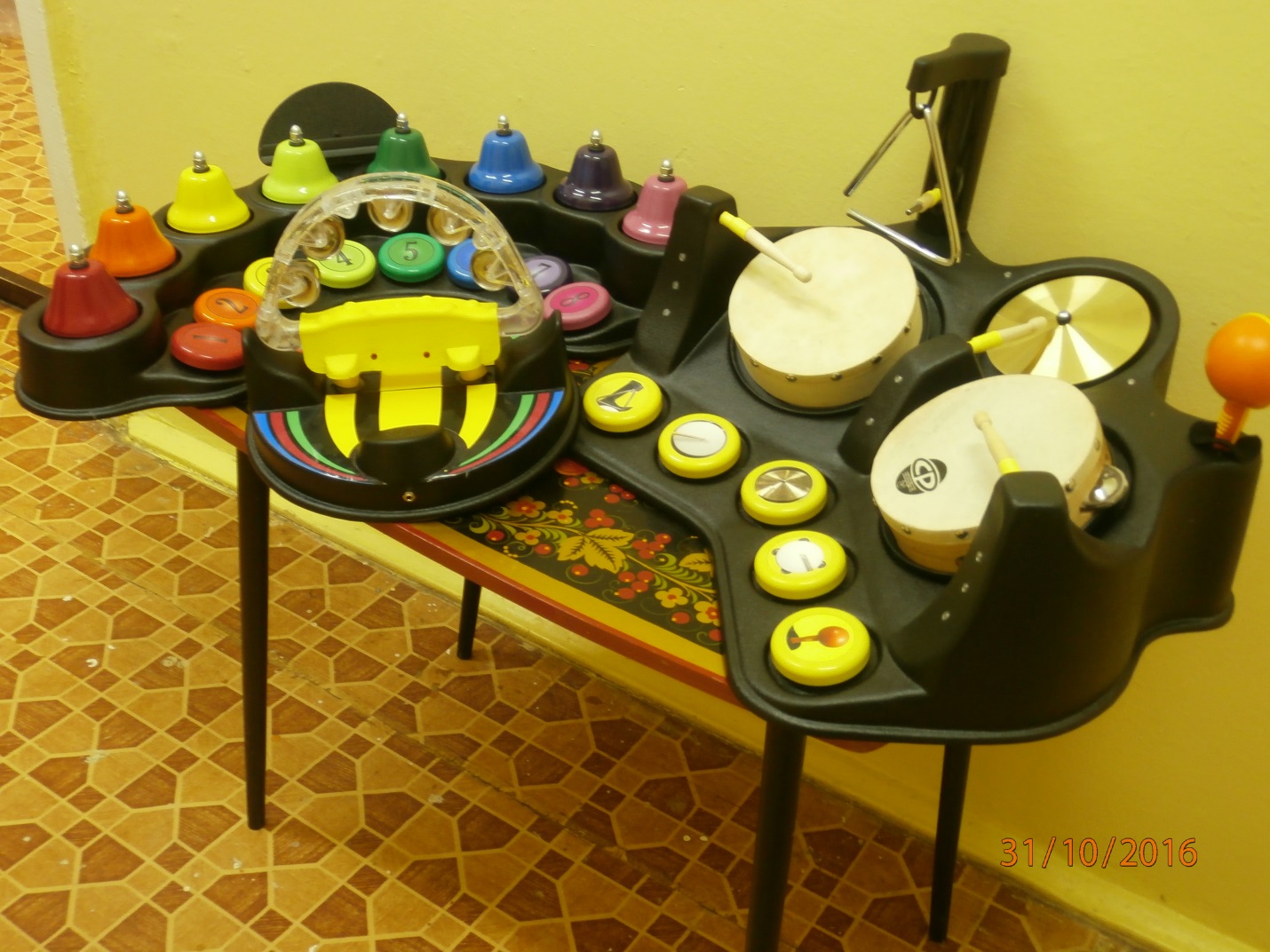 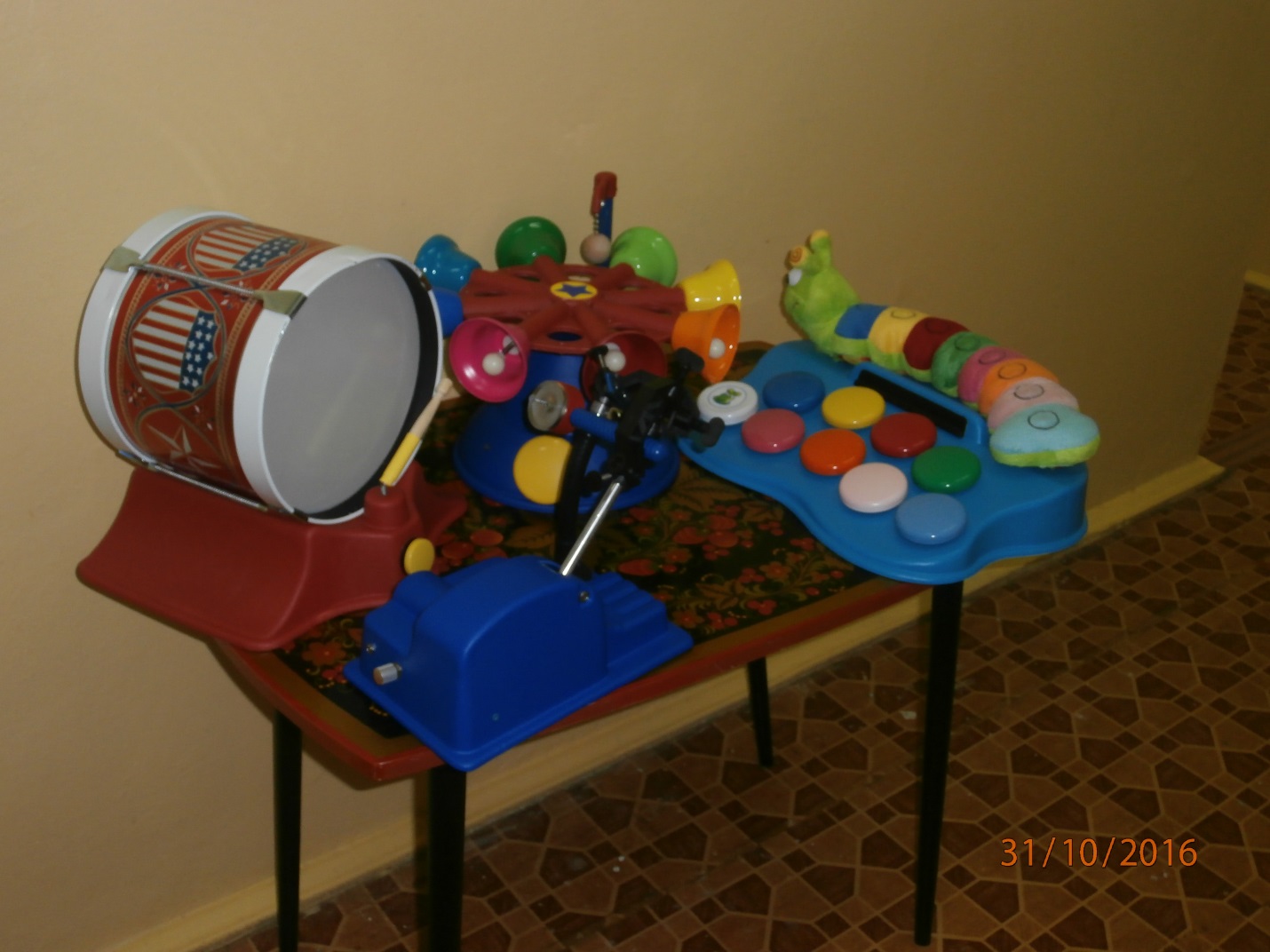 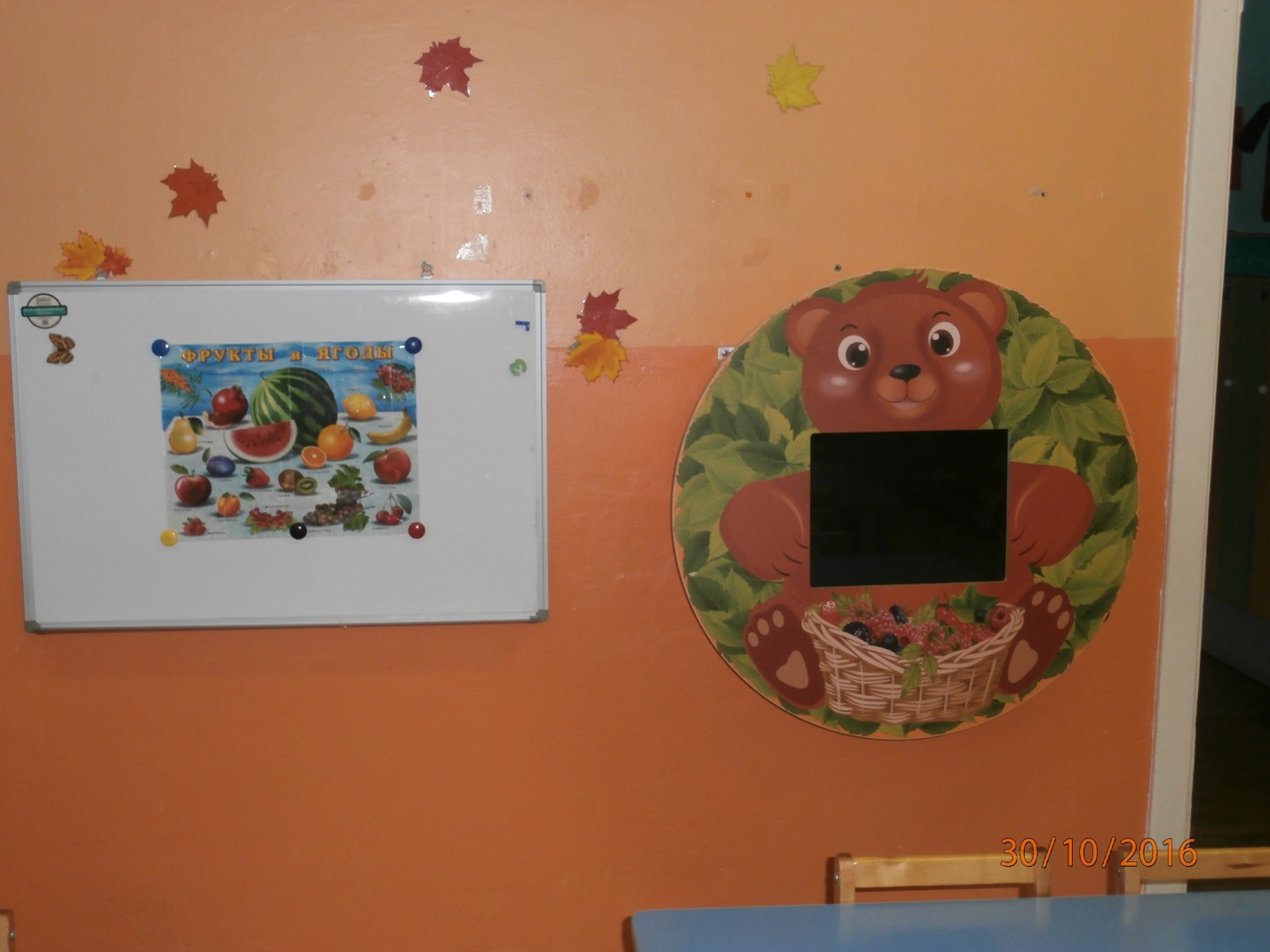 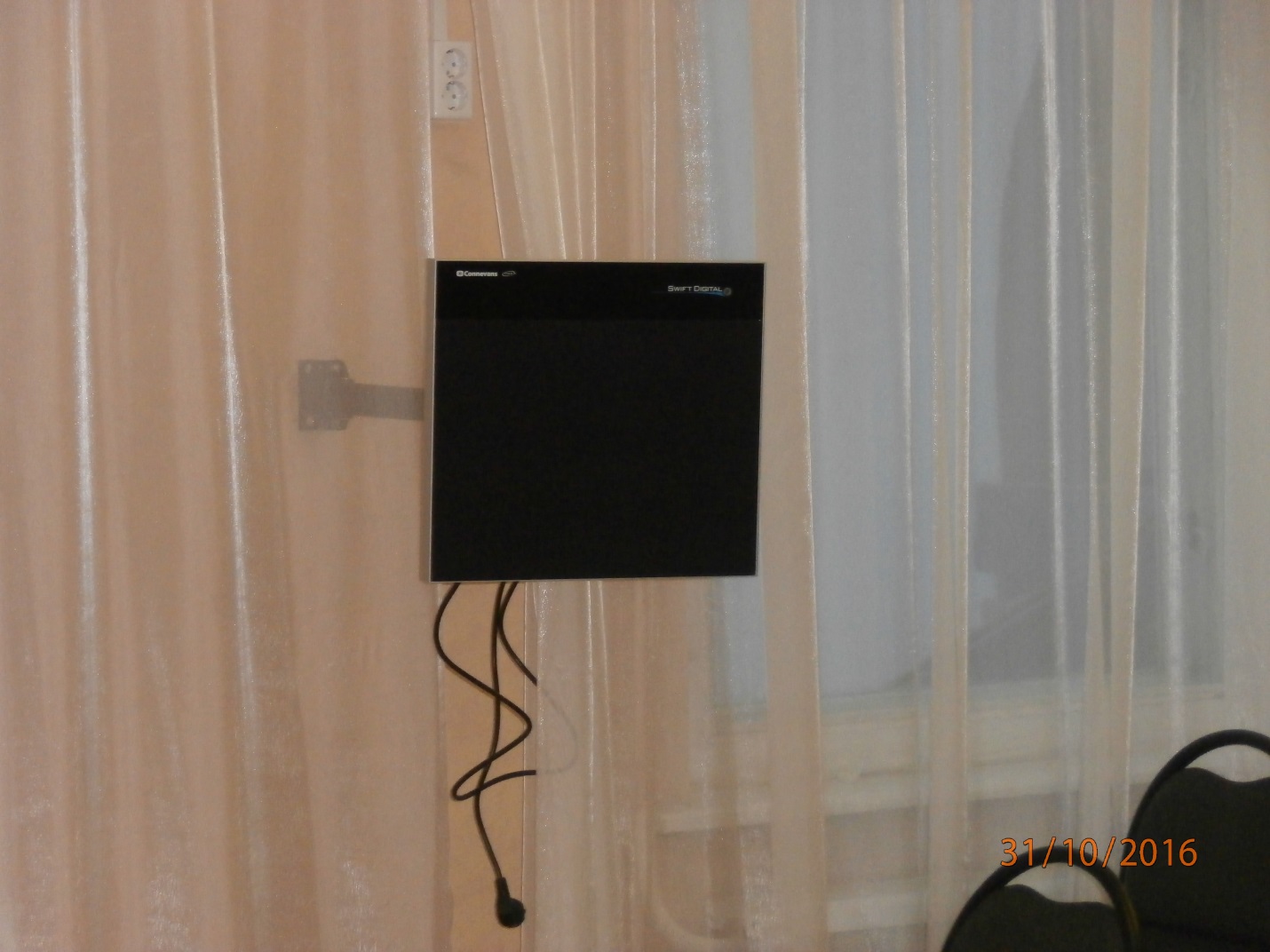 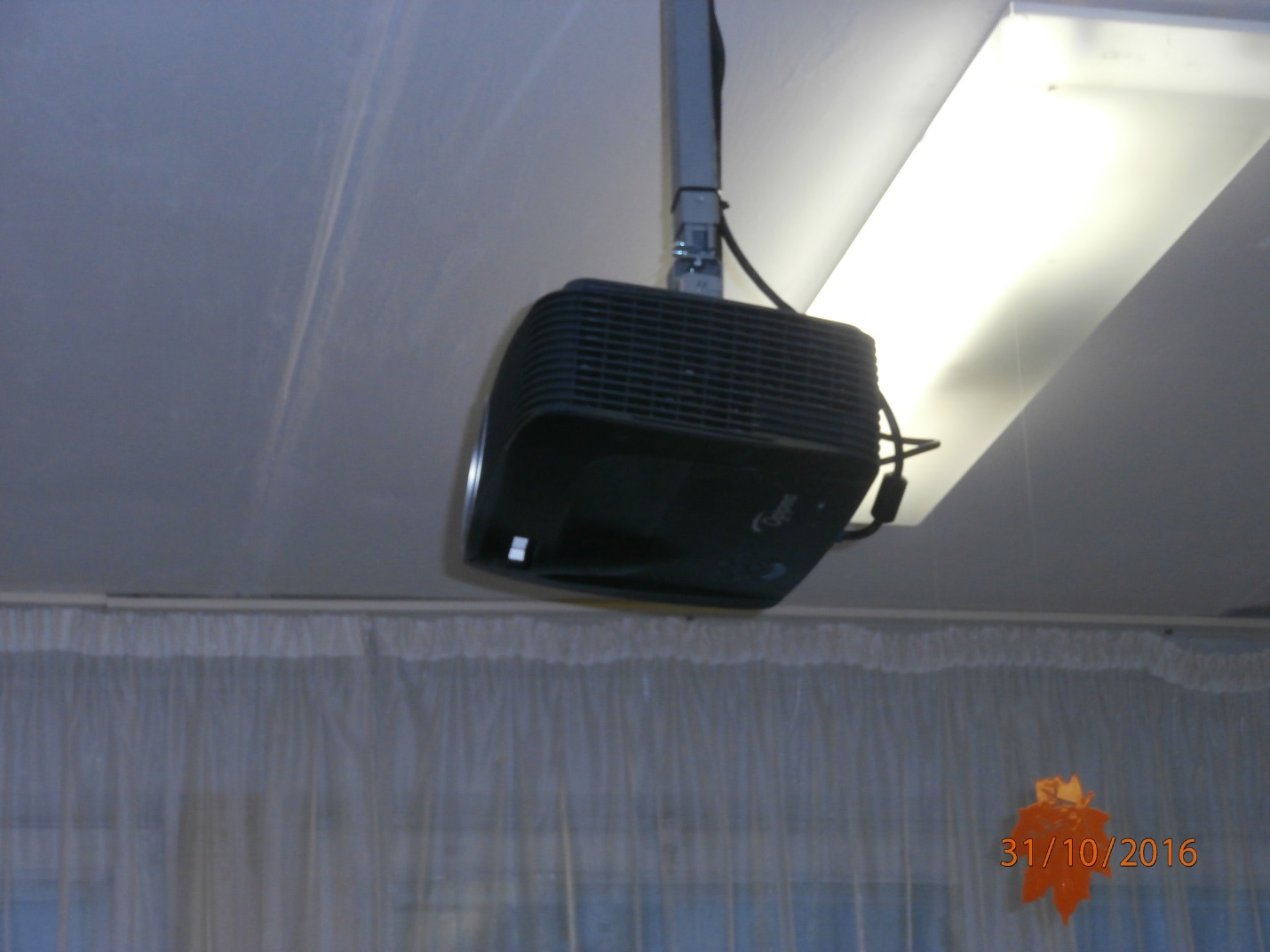 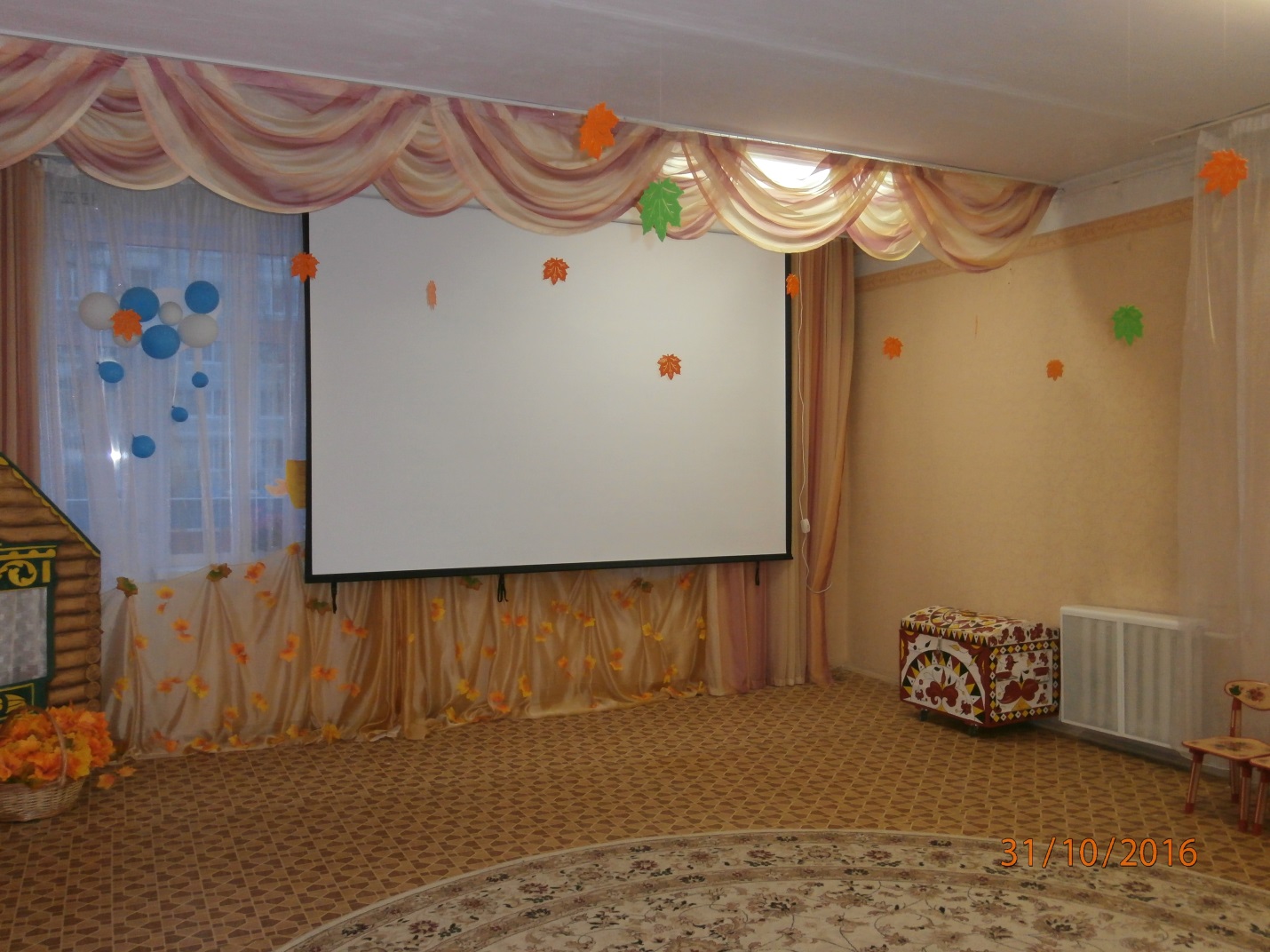 НаименованиеКоличествоГде расположенПредназначениеИнтерактивная доска1Кабинет учителя-дефектологаДля занятий с детьми, просмотра презентаций, мультфильмов, сказокSUVAG СТ-10»Электроакустическая звукоусиливающая аппаратура коллективного пользованияКомплект на 6 детей(1 блок учителя и 6 наушников, 2вибратора, 2микрофона)Кабинет учителя-дефектологаДля реабилитационных занятий по развитию слухового восприятия и формирования самостоятельной речи с группой детей с различной степенью потери слуха. Аппаратура эффективна при обучении фонетической ритмике и музыкальной стимуляцииИнфракрасныйусилитель звукаIR SWIFT DIGITEL1Музыкальный (спортивный) залСистема звукового поля для классной комнаты предназначена для создания единого образовательного пространства, мотивации всех детей к процессу обучения посредством повышения концентрации внимания, активизации процесса восприятияКомпьютерные парты с крышками, с образовательным пакетом программ3Кабинет учителя-дефектологаИнтерактивное оборудование для проведения занятий по развитию и обучению детей с нарушениями слухаКомпьютерные кубыс образовательным пакетом программ4Компенсирующая группа, а такжегруппы, где обучаются дети с ОВЗИнтерактивное оборудование для развития и обучения детей с нарушениями слухаКомпьютерные паннос образовательным пакетом программ3Группы, где обучаются дети с ОВЗИнтерактивное оборудование для развития и обучения детей с нарушениями слухаРабочее место учителя-дефектолога (стационарный ПК,монитор, колонки, мышь)1Кабинет учителя-дефектологаДля подготовки материалов по организации воспитательно-образовательного процессаМультимедийный экран1Музыкальный залДля проектирования и показа Адаптированный музыкальный набор(Барабаны Бонго, барабан, муз. карусель, мини-колокольчики, муз. машина, барабанная установка, муз. улитка, тамбурин1Музыкальный залДля развития навыков: зрительное внимание, направленность действий, развитие хватательных рефлексов, укрепление мышц пальцев и рук, развитие сенсорного и слухового восприятия, языковых и слуховых навыков и др.Ноутбук1Кабинет учителя-дефектологаК мультимедийному оборудованию